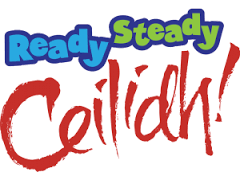 You are invited to a County Celebration Friday 10th March 2017At The Riley Smith Hall, Kirkgate, Tadcaster7.00pm for 7.30pmCome and join us and help celebrate the County’s successes during the past yearThis event is open to all members of the Senior Section, Leaders, Trefoil Members and guests invited by the organisers – membership numbers will be required
Ticket price £5.00 per person and include supper and entertainment
Tickets will be non-refundable from 01/03/2017
Dress code – Non uniform
A bar will be available – wristbands will restrict those under 18 to soft drinks
The event will close at midnight
The event contacts are Bev Wise, Pauline Ducat and Alison Wadsworth and Lesley Strathie who will be the points of contact for the evening along with Judith Bellamy.
There will be full first aid provision
RSVP by Friday  24/02/2017 to Bev Wise, 16 Auster Bank Road, Tadcaster, LS24 8AX
RSVP with full payment, name, email address, dietary requirements and membership number – consent forms will be required by U18’s to be handed in on arrival.
Cheques should be made payable to Girlguiding North Yorkshire South